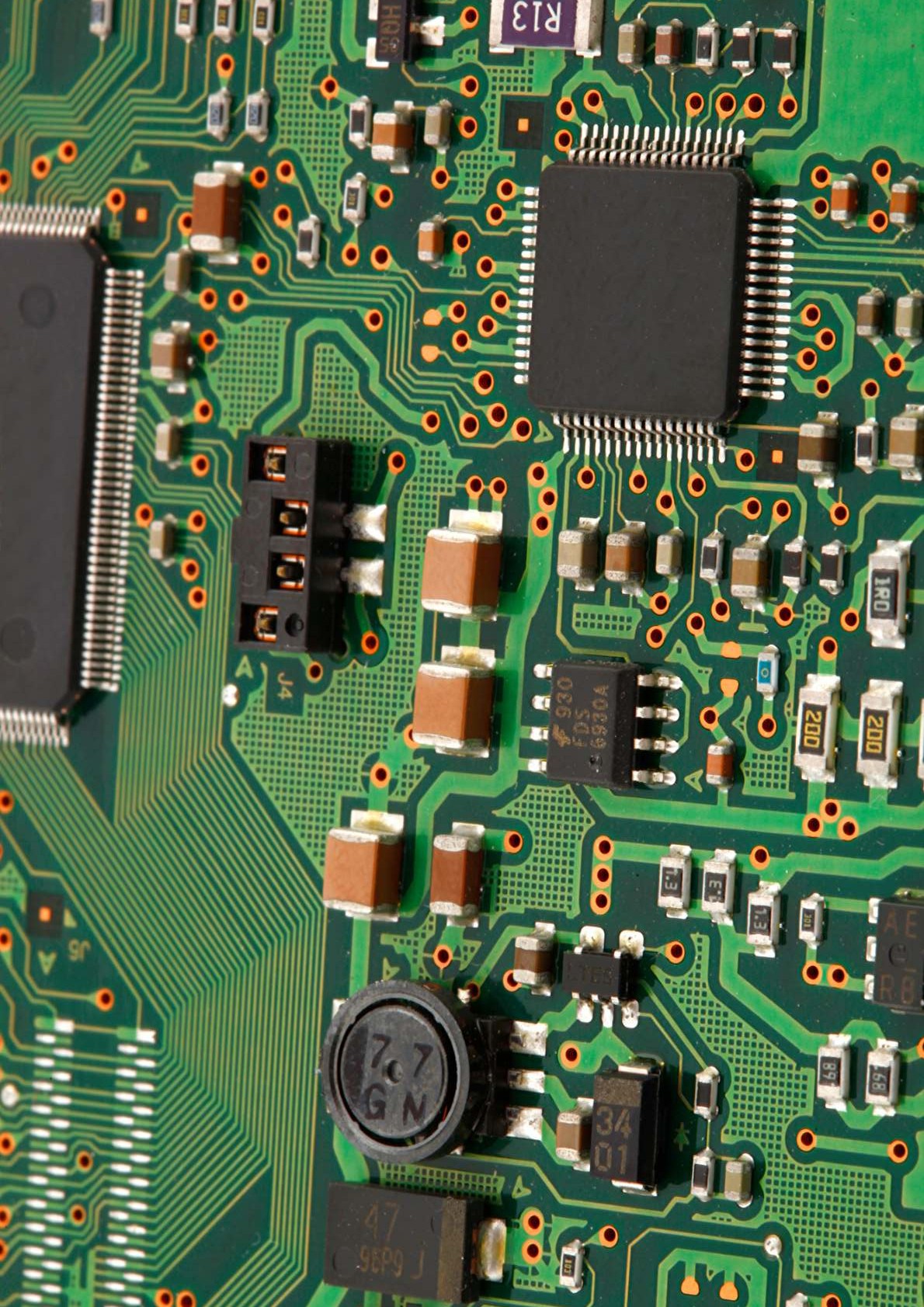 INFORMÁTICANombre : Curso :Otros datos :Redes sociales